АДМИНИСТРАЦИЯЖЕМЧУЖИНСКОГО СЕЛЬСКОГО ПОСЕЛЕНИЯНИЖНЕГОРСКОГО РАЙОНА РЕСПУБЛИКИ КРЫМРАСПОРЯЖЕНИЕ № 135.1-Р1 декабря 2023 года									с.ЖемчужинаО проведении контрольного мероприятия по осуществлению внутреннего муниципального финансового контроля в Жемчужинском сельском поселении Нижнегорского района Республики Крым 	В соответствии с Бюджетным кодексом Российской Федерации, Федеральным законом от 06.10.2003 № 131-ФЗ «Об общих принципах организации местного самоуправления в Российской Федерации», Уставом муниципального образования Жемчужинское сельское поселение Нижнегорского района Республики Крым, распоряжением администрации Жемчужинского сельского поселения Нижнегорского района Республики Крым от 30.03.2023 № 31-Р                                         «Об утверждении Положения о внутреннем муниципальном финансовом контроле в Жемчужинском сельском поселении Нижнегорского района Республики Крым», согласно Плану контрольных мероприятий по внутреннему муниципальному финансовому контролю в Жемчужинском сельском поселении Нижнегорского района Республики Крым на 2023 год, утвержденному распоряжением администрации Жемчужиского сельского поселения Нижнегорского района Республики Крым от 28.12.2022 № 131-Р:1. Провести плановое контрольное мероприятие по осуществлению внутреннего муниципального финансового контроля в отношении администрации Жемчужинского сельского поселения Нижнегорского района Республики Крым, по адресу: Нижнегорский район, с.Жемчужина, ул.Школьная,2.2. Сформировать группу в составе:Руководитель группы: Чупиков С.И.- председатель Жемчужинского сельского совета - глава администрации Жемчужинского сельского поселения;Члены группы: Пшеничникова Н.А. – заместитель главы администрации; Диденко Н.В.- заведующий сектором, Гриднева Е.Н.- ведущий специалист.3. Установить, что предметом контрольного мероприятия является:Соблюдение бюджетного законодательства Российской Федерации и иных правовых актов, регулирующих бюджетные правоотношения в части составления, утверждения и ведения бюджетных смет 4. Проверяемый период: 01.01.2023 -30.11.2023.5. Установить, что методом проведения контрольного мероприятия является: камеральная проверка.6. Проверку провести в период с 4 декабря 2023 года по 7 декабря 2023 года включительно.7. Руководителю группы в срок до 25 декабря 2023 года включительно предоставить акт проверки.8. Настоящее распоряжение подлежит обнародованию на информационном стенде администрации Жемчужинского сельского поселения Нижнегорского района Республики Крым по адресу: Нижнегорский район, с. Жемчужина, ул. Школьная, 2.9. Контроль над исполнением настоящего распоряжения оставляю за собой.10. Настоящее распоряжение вступает в силу с момента подписания.Председатель Жемчужинскогосельского совета - глава администрации Жемчужинского сельского поселения					С.И.Чупиков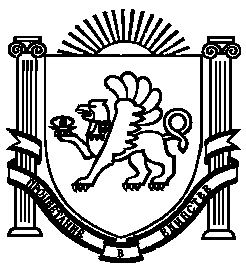 